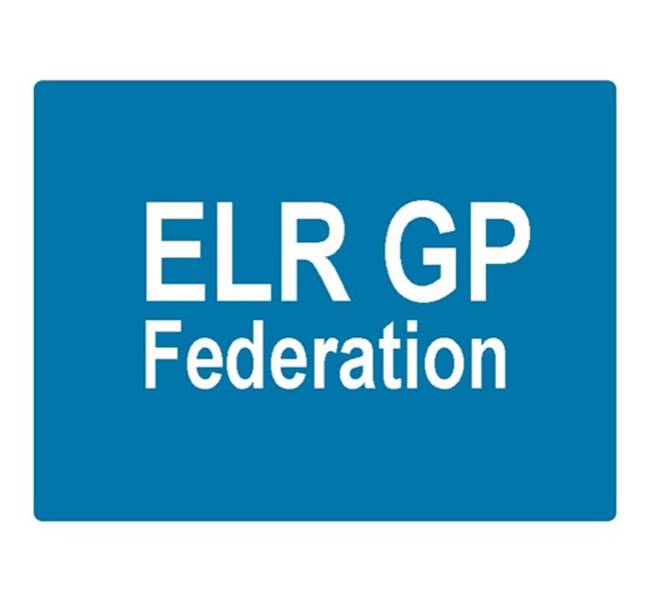 Board meeting 7pm 26th April 2018 @ Syston Medical CentreAGENDAPaperApologiesReview of Minutes of the Meeting held on 22nd February 2018AMatters arisingReport from the COOTo followStrategy updateLocalities updateService contractsH PyloriECGDemand managementFinancial updateFY17/18 updateFY18/19 forecastTabledCommunications updateConflicts of Interest register AOBDate & venue of next meeting